To make our Wormery in Fifth and Sixth Class We got a large transparent jar, We made layers in it of soil, leaves, soil, sand, leaves, soil, sand and a white chalk layer.  We put a final layer of leaves on top.  We are very excited to see how the layers get mixed up as the worms move about!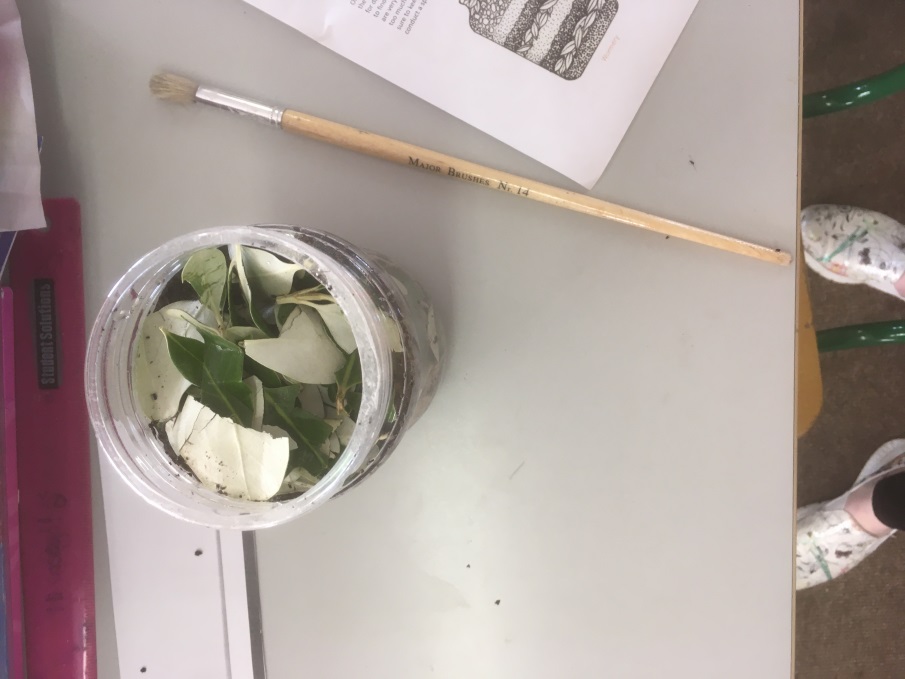 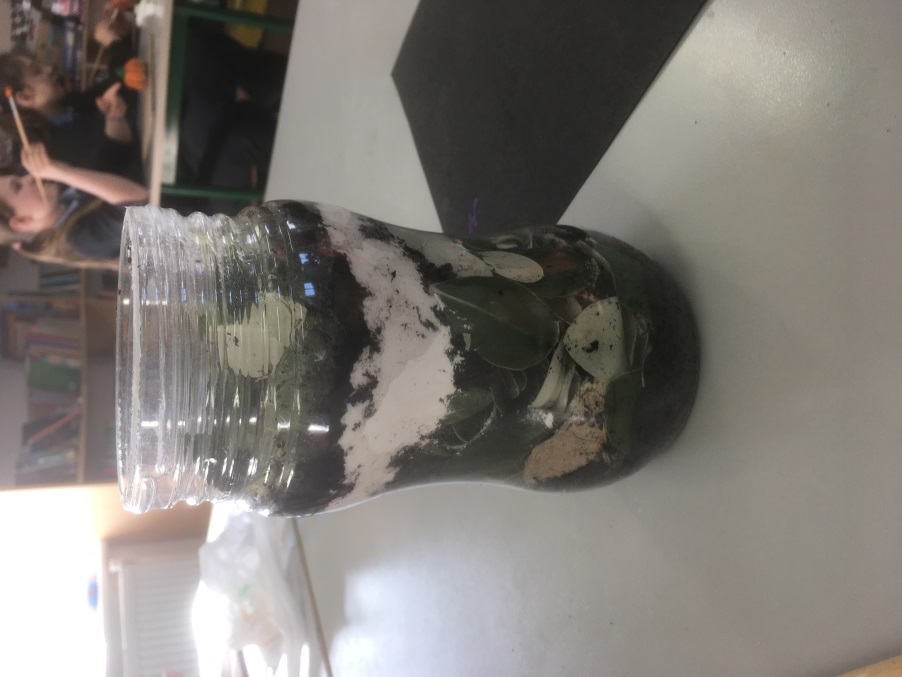 